Перечень мероприятий по улучшению условий труда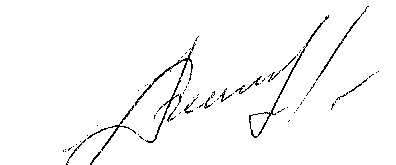 УТВЕРЖДЕНприказом производственного отделения«Южные электрические сети» филиалаПАО «МРСК Северо-Запада» «Комиэнерго»от 31.01.2019  №37Номер рабочего места, наименование рабочего местаНаименование мероприятия Цель   
мероприятияСрок выполненияЛицо, ответственное за выполнение мероприятияОтметка о выполнении123456Служба механизации и транспортаСлужба механизации и транспортаСлужба механизации и транспортаСлужба механизации и транспортаСлужба механизации и транспортаСлужба механизации и транспорта1, электросварщик ручной сварки (5 разряда)Для снижения вредного воздействия шума использовать средства индивидуальной защиты органов слуха.Снижение вредного воздействия шума2023Розанов С.И.Сыктывдинский район электрических сетейСыктывдинский район электрических сетейСыктывдинский район электрических сетейСыктывдинский район электрических сетейСыктывдинский район электрических сетейСыктывдинский район электрических сетей11, водитель автомобиля 4 разрядаСоблюдать правила и условия эксплуатации машин. Своевременно проводить плановый и профилактический ремонт машин. Применять средства индивидуальной защиты от вибрации. Соблюдать режимы труда и отдыха, в наибольшей мере снижающие неблагоприятное воздействие вибрации на человека. Строго соблюдать периодичность медицинских осмотров.Снижение вредного воздействия вибрации общей2023Осипов А.П.Эжвинский район электрических сетейЭжвинский район электрических сетейЭжвинский район электрических сетейЭжвинский район электрических сетейЭжвинский район электрических сетейЭжвинский район электрических сетей12, машинист бурильно-крановой самоходной машиныСоблюдать правила и условия эксплуатации машин. Своевременно проводить плановый и профилактический ремонт машин. Применять средства индивидуальной защиты от вибрации. Соблюдать режимы труда и отдыха, в наибольшей мере снижающие неблагоприятное воздействие вибрации на человека. Строго соблюдать периодичность медицинских осмотров.Снижение вредного воздействия вибрации общей2023Кашин И.В.Служба по присоединению потребителейСлужба по присоединению потребителейСлужба по присоединению потребителейСлужба по присоединению потребителейСлужба по присоединению потребителейСлужба по присоединению потребителей21, электромонтер по эксплуатации распределительных сетей 4 разряда (с совмещением водителя автомобилей)Соблюдать правила и условия эксплуатации машин. Своевременно проводить плановый и профилактический ремонт машин. Применять средства индивидуальной защиты от вибрации. Соблюдать режимы труда и отдыха, в наибольшей мере снижающие неблагоприятное воздействие вибрации на человека. Строго соблюдать периодичность медицинских осмотров.Снижение вредного воздействия вибрации общей2023Осипов М.М.Председатель комиссии по проведению специальной оценки условий трудаР.А. Беляев